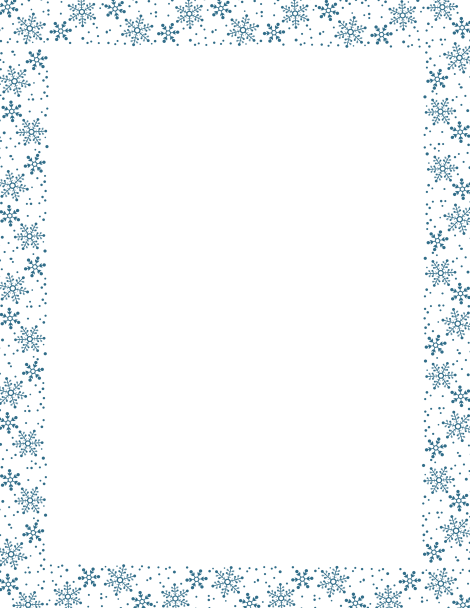 Winter ready p2/3 2014-2015LiteracyWrite an acrostic poem using the word WINTER as your key word.Write a newspaper report about the time Santa got stuck up the Chimney. Remember your newspaper title, headline and fantastic opening sentence.Create a winter or Christmas wordle: http://www.wordle.net/Research what the biggest snowfall ever recorded in West Lothian is. Compare this to how much snow is outside your house just now. Record both your findings on the blog.Write instructions for how to build a snowman.Explore the following literacy games:http://www.bbc.co.uk/bitesize/ks1/literacy/MathsWhat is the biggest snowman you can build? Take a picture, measureit and record your results on the blog.Help Santa stack the presents in his sleigh using the following game. Be careful not to leave any spaces!http://www.iboard.co.uk/iwb/Twelve-Games-of-Christmas-Present-Stacker-2013Practise counting on different numbers using the following game. Use levels 1 to 4 only.http://www.iboard.co.uk/iwb/Twelve-Games-of-Christmas-Presents-in-the-Snow-2014Practise your addition skills by adding with Santa. Start with the beginner level and work your way up the levels if you are getting them all right and finding it too easy:http://www.iboard.co.uk/activity/Twelve-Games-of-Christmas-Santa-Addition-2017 Practise telling the time using the following game: http://www.sheppardsoftware.com/mathgames/earlymath/on_time_game1.htmOtherUse the snow to create a picture.Use a variety of materials to create a picture of a snowy scene.  